Maths Day 1 – Number Recap 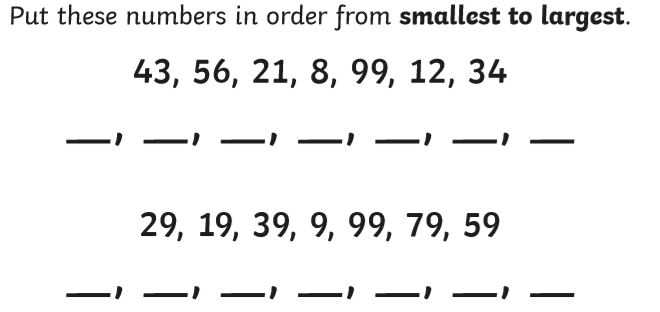 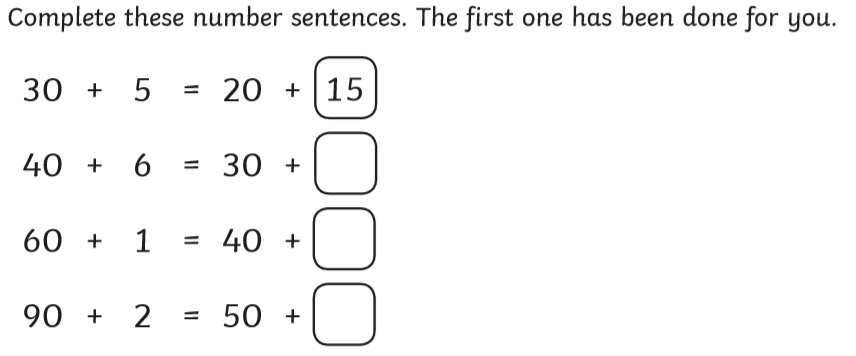 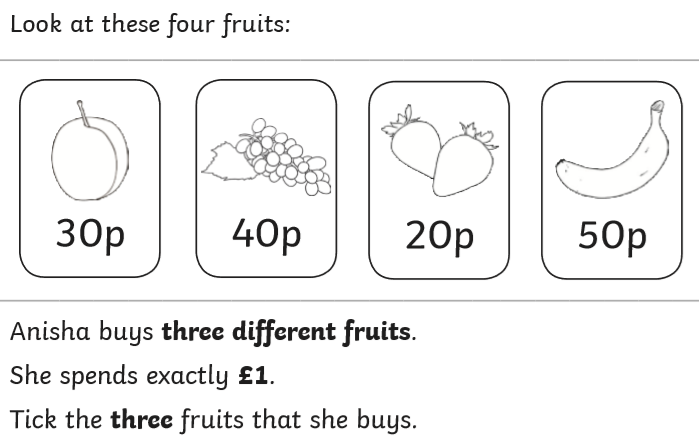 Maths Day 2 – Fractions Recap Complete: Half of 12 is  ______2/4  of 12 is  ______3/4  of 20 = _____1/4  of 20 = ______Shade 1/3 of each shape. 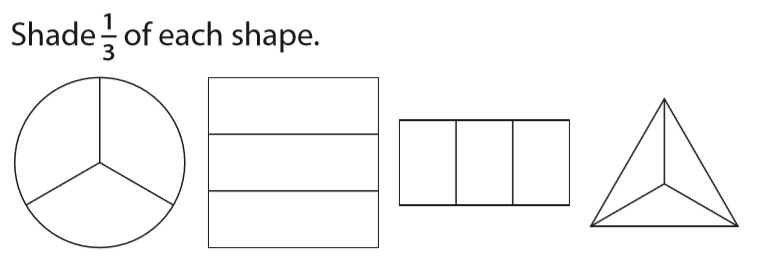 Word problems: Jo bought a bag of 12 cherries. Jo ate half the number of cherries in the bag. How many cherries did Jo eat?______________________Sam bought a bag of 18 cherries. Sam ate 6 cherries. What fraction of the bag of cherries did Sam eat?_____________________If you count in steps of starting from 0, how many steps will it take to reach: 2, 4 or 6 What do you notice?_____________________________________________________Maths Day 3 - Revision of previously taught areas. Parents - This could be used as an assessment and more focus could be given to areas that your child finds difficult. 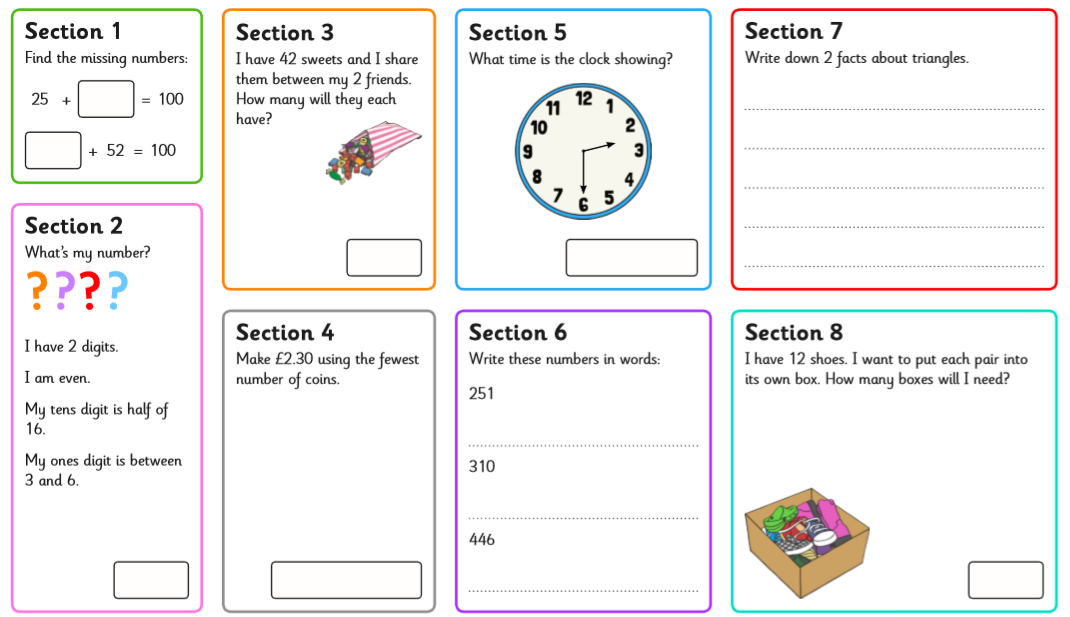 Maths Day 4 - Revision of previously taught areas. 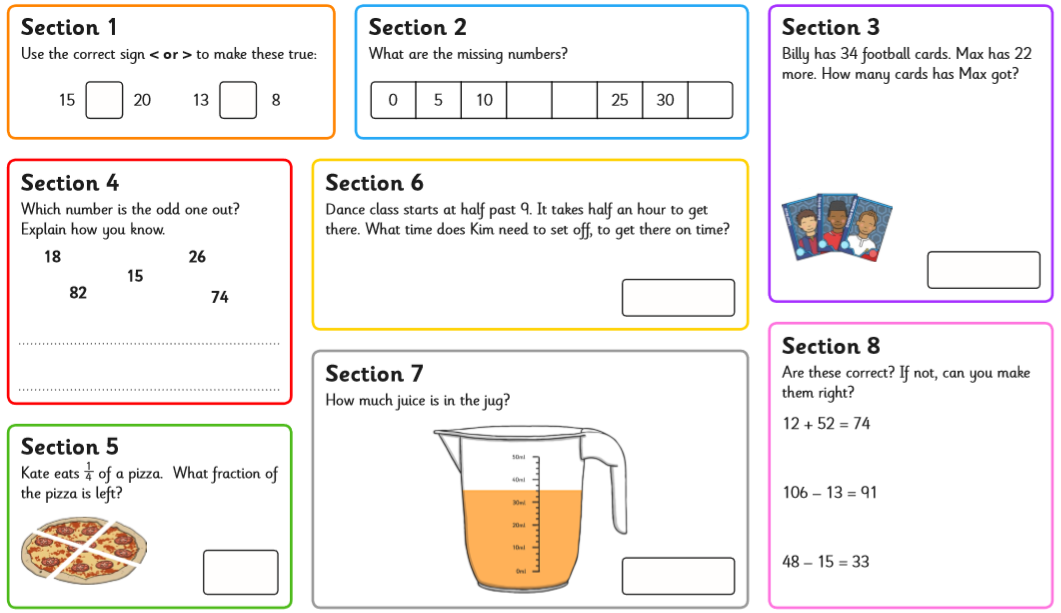 Maths Day 5 - Revision of previously taught areas.  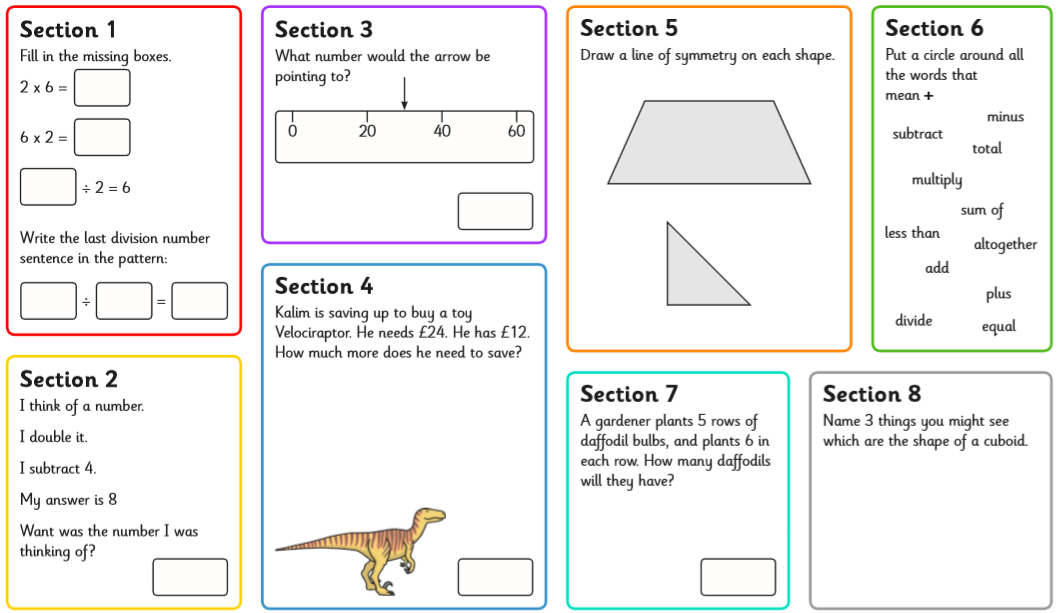 